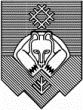 Муниципальное учреждение дополнительного образования «Центр дополнительного образования детей «Олимп»(МУДО «ЦДОД «Олимп»)«Олимп» челядьлы содтӧд тӧдӧмлун сетан шӧрин» содтӧд тӧдӧмлун сетан муниципальнӧй учреждение(«Олимп» ЧСТСШ» СТСМУ)ПРИКАЗ«09» марта  2022 г.                      г. Сыктывкар                                     № 75Об объявлении актированного дня            В соответствии с Типовым порядком объявления актированных дней  в образовательных учреждениях муниципальных районов и городских округов Республики Коми, постановлением администрации МО ГО «Сыктывкар» от 27.02.2019 № 2/532 «Об утверждении порядка объявления актированных днях в муниципальных  образовательных организациях МО ГО «Сыктывкар» (в ред. Постановления администрации МО ГО «Сыктывкар» от 09.12.2021 № 12/4079), приказа управления образования   администрации МО ГО «Сыктывкар» от 09.03.2022 № 211 «Об объявлении актированного дня»,  в целях охраны здоровья и жизни учащихся в дни сильных морозов     ПРИКАЗЫВАЮ:      1. Объявить 09 марта 2022 года актированным днем для учащихся 1-4 классов.     2.Заместителю директора по УВР Лукиной В.В. своевременно оповестить об актированном дне работников МУДО «ЦДОД «Олимп», согласно схеме оповещения.                                                                         Срок: до 8.00 час. 09.03.2022 г.    3.Методисту Кашириной А.Ю. своевременно оповестить об актированном дне педагогических работников МУДО «ЦДОД «Олимп», согласно схеме оповещения и разместить информацию в группе ВКонтакте.                                                                       Срок: до 8.00 час.09.03.2022 г.4.Ответственному за размещение информации на официальном сайте МУДО «ЦДОД «Олимп» Петуховой И.В.:4.1. своевременно разместить информацию об актированном дне    на официальном сайте МУДО «ЦДОД «Олимп».                                                                        Срок: до 8.00 час. 09.03.2022 г.4.2. разместить данный приказ на официальном сайте МУДО «ЦДОД «Олимп».                                                                        Срок: до 8.00 час. 09.03.2022 г.5.Ответственному за размещение информации в группе ВКонтакте МУДО «ЦДОД «Олимп» Красавцевой Н.С. своевременно разместить информацию об актированном дне    в группе ВКонтакте МУДО «ЦДОД «Олимп».                                                                        Срок: до 8.00 час. 09.03.2022 г.  6. Педагогам дополнительного образования:  6.1. информировать об актированном дне родителей (законных представителей) несовершеннолетних учащихся, учащихся в соответствии со схемой оповещения.Срок: до 8.00 час. 09.03.2022 г. 6.2. организовать получение обратной связи от родителей (законных представителей) несовершеннолетних учащихся о получении информации об объявлении актированного дня.6.3. организовать образовательный процесс для учащихся 1-4 классов:- в    соответствии с утвержденным локальным нормативным актом, регламентирующим организацию обучения с применением электронного обучения и дистанционных образовательных технологий в актированный день для учащихся, не пришедших в МУДО «ЦДОД «Олимп»;- в очном формате для учащихся, пришедших МУДО «ЦДОД «Олимп» в актированный день.6.4. находиться на рабочем месте в соответствии со своей учебной нагрузкой.7. Делопроизводителю Юговой Н.А. ознакомить с данным приказом всех работников под роспись.8. Контроль за исполнением данного приказа оставляю за собой.                                                                                       Директор                            Е.А. Некрасова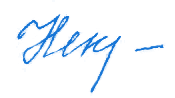 